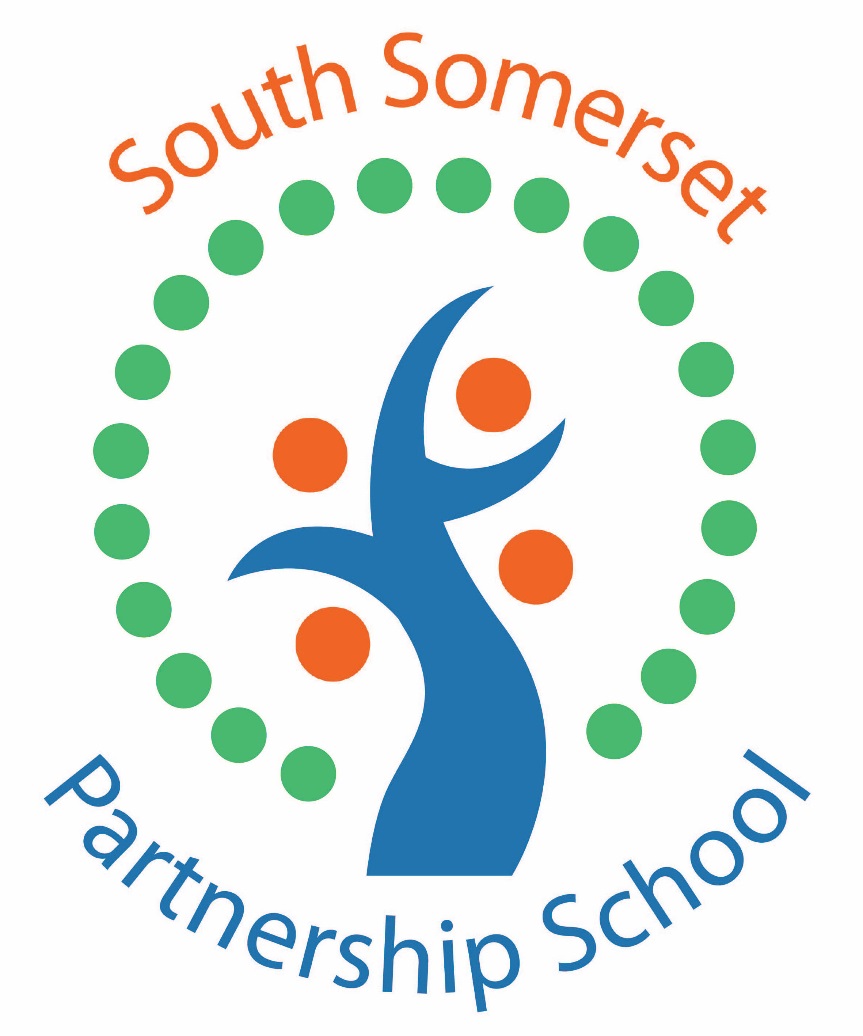 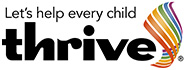 IntroductionUnder Section 88(1) of the Education and Inspections Act 2006 (EIA), governing bodies must ensure that policies designed to promote good behaviour and discipline on the part of its pupils are pursued at the school.It is a primary aim of our school that every pupil and adult feels valued and respected, and that relationships are positive. We know that pupils do best when they feel safe and when they have the nurture and structure they need to develop new skills and abilities. We believe in ‘Unconditional Positive Regard’ and we use our knowledge and understanding of the way children and young people develop a neurobiological regulation system in order to support them to develop their behaviour for learning. We know that having high expectations of pupils and staff develops a sense of belonging and pride in our school and helps achieve the very best outcomes for pupils. Our pupils at times, may be affected by other factors in their lives and we know that providing the very best pastoral support to pupils and early help to families where required can support pupils to overcome any barriers they may have to developing the very best behaviour at school and skills for the future. Our staff understand that behaviour is communication and we invest time in tracking and observing pupils and behaviour in order to identify issues and patterns, responding swiftly as appropriate.  We aim to work in partnership with the whole community to encourage and promote the appropriate behaviour of pupils both within and outside the classroom. To achieve high expectations it is important that pupils understand and are supported in the acquisition of behaviour skills that support learning. It is understood that there is a shared responsibility within the school for the successful management of Behaviour for Learning. This policy should be read in conjunction with our Pastoral Strategy (Appendix A), and our Safeguarding and Child Protection policy. Aims To develop and sustain a positive culture in both learning and teachingTo provide a welcoming, safe and secure teaching and learning environment that is both calm and orderly, for the whole school community To model and expect a set of preferred behaviours based on trust and mutual respect  To support pupils in accepting responsibility of their own behaviour by developing their ability to regulate their emotions and reflect on their own actionsTo promote restorative approaches when any incidents of poor behaviour occur To provide opportunities for success which raise self-esteem and promote   learningTo build a supportive dialogue between pupils, staff and parentsImplementation, Monitoring and Review The area management group will ensure that this policy is reviewed and updated on a 3 year cycle or sooner if necessaryThe senior leadership team will support and implement this policy ensuring that all staff, pupils and parents have access to and understand it. The SLT will also produce data for scrutiny on behaviour, sanctions and fixed-term exclusions across the school and throughout the year Pastoral leads in each centre will be responsible for implementing and monitoring behaviour and recording incidents in order to note patterns and identify issues at the earliest opportunityAll staff celebrate good and improving behaviours, and inappropriate behaviours are challenged with appropriate sanctions in place and more comprehensive plans should these be necessaryAll staff will respond calmly and consistently to any challenging behaviour and seek support from colleagues should this be required under our ‘help protocol’ Core Expectations of all pupilsBe Safe(We must keep all the pupils, the adults and our school safe at all times)Have a mind to be kind(Everyone deserves to be treated respectfully and with kindness)Always try your best(This is how to get the very best out of your time with us)You can show you are ready for learning by;Handing in phones or other devicesWearing a school uniform at all timesBeing in lessons and trying hardNot bringing smoking materials (or anything prohibited) to schoolThe school also expects pupils to:Accept responsibility for their own actions and understand that sanctions are a natural consequence of inappropriate behavioursAccept responsibility for attendance and punctualityDevelop autonomous learning Show respect and consideration for themselves and others5. Core expectations of all staffWe will…..Believe in pupils, alwaysKeep pupils safeHelp pupils learnListen to pupilsLet pupils know when things are not ok and help them to find a better wayKeep to a routine that everyone understandsThe school also expects staff to:Set work that is interesting, relevant and appropriate to pupils’ abilities Maintain high expectations of pupilsRecognise and reward positive behaviour through verbal and written praise, certificates and celebrations with parents. Model appropriate behaviourProvide positive feedback about pupils’ efforts and achievementTreat pupils with fairness and respect at all timesShare achievements with parents and advise on next steps and emotional learning for pupilsShare THRIVE targets and activities with pupils so they develop self-awareness of their emotional developmentProvide a creative and therapeutic curriculum that harnesses the positive effects of relational experience6. Working with parents and carersThe school expects parents and carers to:Support the SSPS policy on attendance and punctuality by notifying the school of any absences or lateness Support their children to be punctual and improve attendance Engage with the school to support their children to experience success and re-engage with learningWork pro-actively with other agencies supporting their child Notify the school of any factors which may affect the behaviour of their childSupport their child by attending  reviews, open days and other meetingsBe aware of and support the SSPS Behaviour Policy7. Barriers to learningBehaviours that stop pupils doing well and could result in sanctions: Verbal or physical abuse of staffBullying and Peer on Peer abuse – physical, verbal, emotional, including on-line bullying which impacts on the learning and well-being of pupils Sexual harassment of any kindPrejudice or hate incident on grounds of race, age, gender, sexuality, disability or any other characteristicCarrying an offensive weaponDeliberate damage or theft of property (which could result in a charge)Smoking in or around the building (See Smoking Policy)Use or sale of tobacco, alcohol or other mood changing drugs ( See Drugs Policy)Refusing to leave the premises when asked8. Peer on Peer Abuse Our school is committed to meeting our responsibilities under the Equality Act 2010 that requires all schools to have due regard for the need to eliminate discrimination, foster good relations  between pupils and advance equality of opportunity for all. This guidance for staff should be read in conjunction with our child protection and safeguarding policy, and our Equality Objectives.   ‘Bullying is behaviour by an individual or group, repeated over time, that intentionally hurts another individual or group either physically or emotionally. Bullying can take many forms (for instance, cyber-bullying via text messages, social media or gaming, which can include the use of images and video) and is often motivated by prejudice against particular groups, for example on grounds of race, religion, gender, sexual orientation, special educational needs or disabilities, or because a child is adopted, in care or has caring responsibilities. It might be motivated by actual differences between children, or perceived differences.’ DFE Preventing and tackling Bullying, July 2017 Any abuse of pupils will be taken seriously and reported to the DSL in the school as a safeguarding matter. We do not tolerate prejudice in our school and we uphold the highest standards of respect for others at all times. We will actively teach our pupils about diversity and the richness of our community, and we will ask colleagues in other agencies to support us with this where necessary. 8.1 Managing allegations against pupils When there is ‘reasonable cause to suspect that a child is suffering, or is likely to suffer, significant harm’ a bullying incident should be addressed as a safeguarding concern and passed to the designated safeguarding lead immediately.  If school staff feel that an offence may have been committed they should seek assistance from the DSL who will seek advice from the police.  If a bullying concern is identified, parents will always be informed and staff will record the incident using a high level incident form and report to the DSL as necessary.  Pupils who are being bullied may show changes in behaviour, appearance or attendance. There may be evidence of changes in work patterns, lacking concentration or truanting. All staff will be vigilant to any changes and report this if they have any concerns.   Any allegations may be monitored over time and any patterns will be identified. Key staff will be made aware of any issues so that appropriate adjustments can be made in order to protect pupils further.  8.2 Sexual Violence, harassment and sexually harmful behaviour Sexual violence and sexual harassment can occur between two children of any age and sex. It can also occur through a group of children sexually assaulting or sexually harassing a single child or group of children.Any allegations of sexually harmful behaviours either in person or online should be reported to the DSL as a safeguarding and welfare concern. The DSL will assess the concern and pass on to statutory services if there is evidence of significant harm or a criminal offence has been committed.   A sexual harmful behaviour risk assessment may be completed and an action plan put into place.  We will use the following guidance and tools when working with sexually harmful behaviour and consult specialist services as necessary. Please also see our safeguarding and child protection policy. https://assets.publishing.service.gov.uk/government/uploads/system/uploads/attachment_data/file/719902/Sexual_violence_and_sexual_harassment_between_children_in_schools_and_colleges.pdf https://www.brook.org.uk/our-work/category/sexual-behaviours-traffic-light-tool 8.3 Racist incidentsAll incidents of racist abuse towards pupils or staff will also be reported to the DSL and the LA via the racist incident reporting form.  The police may be contacted and or other organisations may be asked to support with any particular issues regarding racism in our school. 8.4 Support  Pupils who have been bullied by a peer will be offered: an immediate opportunity to discuss the experience with their personal tutor or member of staff of their choice reassurance that the matter will be dealt with and taken seriously  support from key staff to regain confidence and self-esteem  Pupils who have bullied a peer will be offered: an immediate opportunity to discuss the experience with their personal tutor or member of staff of their choice  dedicated time to reflect on choices made and ways to repair relationships with others restorative approaches as necessary  access to further support, guidance and specific teaching as necessary and/or referral to other agencies The following disciplinary steps can be taken: official warnings (verbal or written)   change of teaching venue  minor fixed-term exclusion   major fixed-term exclusion  change of placement/ package review (see SEMH step-up tool) Within the curriculum all teaching staff will raise the awareness of the nature of bullying through inclusion in PSHE, tutorial time and subject areas. Online safety will be covered on a regular basis during discrete and integrated teaching sessions.8.5 Beyond the school gateOur school will also consider whether or not to apply sanctions where a child is found to have, or is reported to have engaged in poor behaviour outside of school. We will liaise with our multi-agency colleagues at the earliest opportunity in order to reduce anti-social behaviour and be an active part of the approaches by the police and others to support the development of positive behaviour in the community. This includes any bad behaviour when the child is:taking part in any school-organised or school-related activitytravelling to or from schoolwearing school uniformin some other way identifiable as a pupil at the schoolmisbehaviour at any time, whether or not the conditions above apply, that:could have repercussions for the orderly running of the school or or poses a threat to another pupil or member of the publicthat which could adversely affect the reputation of the school10. Training and CPD Our school delivers regular CPD for staff in supporting positive behaviour and understanding the context of behaviours and emotional learning. Many SSPS staff are  ‘Team Teach’ trained  which focuses on de-escalation, however  where pupils present a danger to the building, themselves or other members of the school community safe restraint may be used in exceptional circumstances. Please see our safe touch and RPI policy for more information.We use the THRIVE approach in our school and this enables us to assess, plan for and develop the emotional skills of our children and young people. This approach requires us to use the PLACE qualities (Dan Hughes) which enable us to show a playful, loving, accepting, curious and empathic response to pupils. We also employ the vital relational functions as described by THRIVE in order to support pupils at school (Attunement, Validation, containment, calm and soothe) This helps to de-escalate stressful situations for pupils and gives our staff a clear framework to use.  11. Sanctions and Rewards In line with our pastoral strategy, we employ rewards and sanctions in our school and pupils, parents and staff are consulted on these on a regular basis. 11.1 RewardsWhen pupils consistently meet expectations they are rewarded through a point system. Reward events are planned and delivered on a regular basis when pupils meet our core points target for them. Each pupil has a points booklet and these are recorded in throughout the day and shared with staff and parents weekly. This system is wholly positive and points cannot be removed or revoked. The emphasis for all pupils is on ‘earning’ a reward trip or event. We do not reward pupils with material, monetary rewards or food. We know that emotional skills are best developed in relational activities and these are planned to meet the needs of pupils and build positive relationships. 11.2 Response and SanctionsWe expect all pupils to engage in the ‘Time in to Think’ (Appendix B) process following a serious incident of poor behaviour or a persistent occurrence of low-level disruption. This is an opportunity for reflection and planning with a key member of staff in order to improve the situation and prevent recurrence. If there are further incidents that cause concern, we will follow the ‘SEMH step-up tool’(Appendix C) in order to make further provision for the needs of the child. Individual safety plans or positive handling plans may be written in line with the needs of the child in order to outline specific planned interventions and strategies to support the child. 11.3 Serious or criminal behaviour In extreme circumstances, or after the SEMH step-up tool has been followed we may use a fixed-term exclusion or change of package to support a pupil. In all instances, the senior leadership team will be involved to work with the pupil, parents and staff team in order to achieve the best possible outcome for the pupil. This may also involve instigating Early Help processes and/ or referral to other agencies as appropriate. On rare occasions, and /or following incidents of damage to school property, the police will be informed and the school will seek to charge any pupil who willfully damages the school building or property within. Any incidents of damage will be dealt with by warning, letter and nominal charge, full recharge of costs and/ or criminal damage charges. Any assault on our staff will be taken very seriously and every staff member has the right to report this to the police should they wish to do so. Any other serious or criminal incident involving drugs, weapons or any other criminal activity or that which seriously jeopardises the health and safety of students and staff will be dealt with seriously and swiftly. All such incidents will be referred to the Headteacher as soon as possible and the AMG will be informed if this is appropriate.  12. Searching and ConfiscationIn line with DfE guidance, there are a number of prohibited items that are not allowed on school premises.  https://www.gov.uk/government/publications/searching-screening-and-confiscation All staff will ask pupils on entry if they are carrying anything they should not be. Pupils may be asked to comply with a bag search and to turn out their pockets at any time. If staff believe that a pupil is carrying any prohibited item and refusing to hand it in, they will refuse that pupil entry to lessons and contact parents or carers. The police may be called if staff believe a criminal offence has occurred. Please also see our Drugs policy. https://assets.publishing.service.gov.uk/government/uploads/system/uploads/attachment_data/file/270169/drug_advice_for_schools.pdf Similarly, should pupils be found to have used a phone or other mobile device inappropriately, they may be banned from having any such device on school premises. This includes having used a device to share sexual content, and sexting guidance will be followed by the DSL. Confiscated items that are dangerous or illegal will not be returned to the pupil. Smoking materials will not be returned to the pupil including vaping equipment.13. Restraint and physical intervention (Please see Safe Touch and RPI policy) In extreme circumstances, it may be necessary for a member of staff to physically intervene during an incident in order to keep pupils and staff safe, prevent a criminal offence from being committed, or to prevent damage to property or harm to self or others.  Staff will follow the guidance as per the DfE document https://www.gov.uk/government/publications/use-of-reasonable-force-in-schools Should an incident require a physical intervention, this will be recorded in the ‘Bound and Numbered Book’ and reviewed by the DSL. Parents and carers will be informed and pupils and staff will have the opportunity to debrief the incident. Following this, a positive handling plan will be written in order prevent a recurrence and de-escalate any situation that arises. Should there be any resulting injuries from the incident or this constitutes a ‘near miss’, these will be recorded on EEC live and medical help sought as necessary. This policy was reviewed and agreed by the AMG on …………………………………….Signed Headteacher…………………………………..Signed AMG Chair…………………………………..Date Reviewed:Review Frequency:Every 3 yearsDate of next review:Governor Signature: